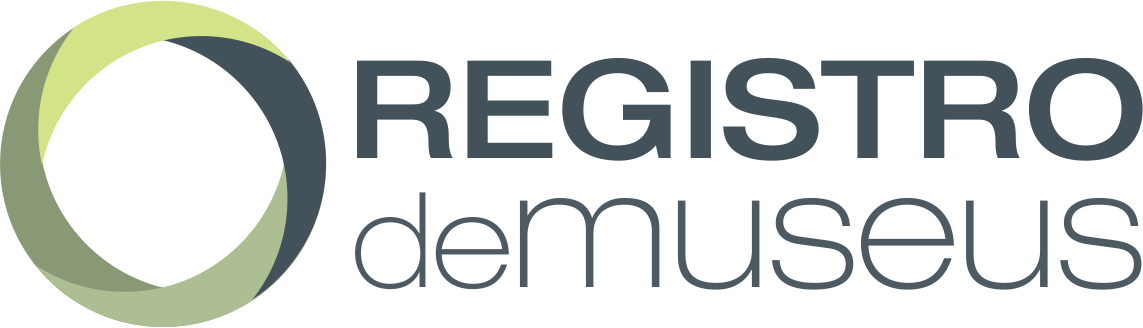 Declaração de Incorporação de MuseuEu, ____________________________________, portador do RG ______________, expedido em ______________, pelo órgão _________________, inscrito no CPF sob o nº ________________, residente e domiciliado no município de ______________________________, estado de _____, venho na condição de responsável pelo Museu _________________________________________, declarar para fins da Política Nacional de Museus que o referido Museu incorporou o Museu _______________________________________, localizado no município de __________________, estado de ______, no que diz respeito a ____________________  (totalidade / parte) de seu acervo.  O(s) motivo(s) para a incorporação do Museu e seu acervo é (são):  ________________________________________________________________________________________________________________________________________________________________O acervo incorporado será (descrever os procedimentos pelo qual passará o acervo incoporado, a destinação dada ao acervo museológico da instituição extinta ou a ser extinta) ________________________________________________________________________________________________________________________________________________________________A documentação referente ao acervo museológico da instituição incorporada caracteriza-se por: (descrever se o acervo é documentado, se há inventário e fichas catalográficas sobre o acervo, etc.)________________________________________________________________________________________________________________________________________________________________________________________________________________________________________________e será transferida para _____________________________________________________________, situado à ____________________________________________________________________ no município de ____________________________, estado de _______ cumprindo assim,  a determinação legal, expressa no art. 40. do Estatuto dos Museus, Lei 11.904, de 14 de janeiro de 2009. Na condição de responsável pelo museu, assumo a inteira responsabilidade pelas informações prestadas nesta Declaração, estando ciente de que a omissão ou apresentação de informações e/ou documentos falsos ou divergentes implicarão em medidas judiciais. E por ser expressão da verdade, firmo e assino a presente Declaração para que a mesma produza seus efeitos legais e de direito._______________________________________(Nome completo)(CPF)_________________ - ____, ____ de ______________ de 201_.